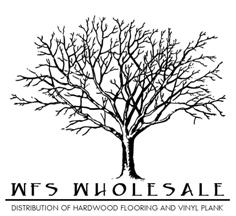 Grand Haven SpecificationsSpeciesHickorySize3/8" x 3, 5, 7Top Layer1.5 mmSqft per ctn29.53LengthsRLConstructionEngineered- Tongue and GrovePliesStyleHand Scraped Finish7 layer UV CoatingEdgesT&G eased edgeInstallationStaple, Nail, Glue, or FloatWarranty50 year finish & lifetime structure